                                                                                                        УТВЕРЖДАЮ:                                                              ЗАМЕСТИТЕЛЬ ГЛАВНОГО ГОСУДАРСТВЕННОГО                                                                        САНИТАРНОГО ВРАЧА СССР                                                            А.И. ЗАИЧЕНКО                                                             22 октября 1981 г.                                                             № 2482-61ВРЕМЕННЫЕ МЕТОДИЧЕСКИЕ УКАЗАНИЯ ПО ОПРЕДЕЛЕНИЮ ХЛОРОРГАНИЧЕСКИХ ПЕСТИЦИДОВ (ДДТ, ДЦЭ, ДЦЦ,АЛЬФА- И ГАММА-ГХЦГ) В РЫБЕ И РЫБНОЙ ПРОДУКЦИИ МЕГОДОМ ГА30-ЖИДК0СТНОЙ ХРОМАТОГРАФИИ         	I. КРАТКАЯ ХАРАКТЕРИСТИКА ПРЕПАРАТОВКраткая характеристика препаратов изложена в книге "Методы определения микроколичеств пестицидов  " издательство " Колос",1977 г.2. МЕТОДИКА ОПРЕДЕЛЕНИЯ ХЛОРОРГАНИЧЕСКИХ ПЕСТИЦИДОВ В                                РЫБЕ И РЫБНОЙ ПРОДУКЦИИ 2.1. ОСНОВНЫЕ ПОЛОЖЕНИЯ 2.1.I.  Принцип методаМетод основан на извлечении пестицидов из пробы органическим растворителем, очистке экстракта и определении содержания пестицидов методом газо-жидкостной хроматографии.	2.1.2. Метрологическая характеристика. 	Метрологическая характеристика рана в таблице I. 	Чувствительность метода 10-5 мкг. 	Предел обнаружения 0,002 мг/кг анализируемой пробы.	2.1.3. Избирательность метода 	Другие хлорорганически пестициды (альдрин, дильдрин, гептахлор и др.) определению не мешают.2.2. РЕАКТИВЫ И РАСТВОРЫ. Гексан х.ч. ТУ 6-09-3375-78.Эфир петролейный по ГОСТ 11992-66 ( температура кипения oт +40 до 60°С), ч.Бензол по ГОСТ 5955-75,х.ч. Судан 1У по  ТУ 711-47-69,4.д.а.Натрий сернокислый безводный по ГОСТ 4166-66, х.ч. высушенный при температруы +150°С в течение 5 ч.Силикагель марки АСКГ (активированный силикагель крупнопористый гранулированный ) по ГОСТ 3956-76 с размером зерен 0,20 0,50 им, высушенный при температуре от +150 °С до +180°С.Спирт этиловый технический по ГОСТ 17229-78 марки А. Ацетон по ГОСТ 2603-79, х.ч.Вода дистиллированная по ГОСТ 6709-72, не содержащая хлоридов.Стандарты хлорорганических пестицидов. Хроматон N -AW-ДМСS, пропитанный 5%  S Е-90  ( импортный размер частиц 0.I60 - 0,200 мм.Хроматон N -aw - ДМСS , пропитанный ПФМС-4, размер частиц 0,125 - 0,160 им.2.3 ПРИБОРЫ И ПОСУДАГазовый хроматограф "Цвет-106" ( с детектором электронного захвата или другой прибор подобного типа ).Мясорубка с диаметром отверстий решетки 3 мм. Гомогенизатор или измельчитель тканей. Аппарат для  встряхивания.Прибор для отгонки органических растворителей по МРТУ 42-2589-66 или ротационный испаритель типа УЛ-042 25У4 по ГОСТ 10800-77 ( или другой подобного типа ).Насос вакуумный масляный или водоструйный лабораторный стеклянный по ГОСТ 10996-75.Аппарат экстракционный (аппарат Сокслета ). Баня водяная по ТУ 6I-I-423-72. Весы лабораторные рачалнные  по ГОСТ 24104-80 Е. Колонки хроматографические стеклянные размером 450 х 20 мм.Микрошприц  вместимостью 10 мкл. Вата медицинская гигроскопическая по ГОСТ 5556-75, обезжиренная в аппарате Сокслета.Воронка химическая по ГОСТ 8613-75 с диаметром 3,5 -4.5 см.Воронка для сыпучих  веществ по ГОСТ  8682-70 с нормальным шлифом  № 29.Груша резиновая.Колбы мерные по ГОСТ  1770-74 Е вместимостью 50, 100 и200 смэ.Колбы отгонные круглодонные со шлифом  № 14 по ГОСТ I7004-71 вместимостью 100, 150 и 500 см.3.Молоточек деревянный.Пипетки по ГОСТ 20292-74 Е вместимостью I; 2; 5; 10; 15; 20 и 25 см9.Палочка стеклянные.Лопаточки стеклянные.Пробирки мерные стеклянные по ПОСТ 10515-75 вместимостью 5 а 10 см3.Стаканы химические по ГОСТ 10394-72 вместимостью 150 и 200 см9.Цилиндры мерные по ГОСТ 1770-74 вместимость № 25, 50, 100 и  150 см3.Шпатель фарфоровый по ГОСТ 9147-73.2.4. ПОДГОГОВКА К ОПРЕДЕЛЕНИЙ2.4.1. Проверка чистоты бензола, гексана и петролейного эфира.Бензол, гексан в петролейный эфир провернет на чистоту на газовом хроматографе. Для этого 50 см9 каждого растворителя упаривают до объема 5 см3. Для анализа берут 5 мкл. Появление па хроматограмме дополнительного пика свидетельствует о недостаточной  чистоте растворителя.Очистку растворителей проводят перегонкой над азотнокислым серебром или активированным углем ( I г/ дм3 отбирая фракции, выделявшиеся: для гексана - при температуре от +60 до +70°С; для петролейного эфира - от +40 до +60 °С; для бензола - от +78 до + 81°С.2.4.2. Проверка чистоты силикагеля АСКГ.Силикагель промывает 50 см3 петролейного эфира и растворитель отбрасывают. Следующую порцию растворителя пропускают через силикагель, отжимают грушей в отгонную колбу и упаривают до обьема 5 см3. Для анализа берут 5 мкл, Появление на хроматограмме дополнительного пика свидетельствует о том, что силикагель загрязнен.Очистку силикагеля проводят бензолом или смесью бензола и петролейного эфира ( I + I ). Силикагель заливают бензолом ( смесью ) я выдерживают I сутки. Затем бензол (смесь) отгоняют под вакуумом, а силикагель высушивают в вытяжном шкафу при комнатной температуре.Все органические растворители, остающиеся после упаривания проб и промывки колонок, могут использоваться повторно после перегонки над активированным углем или азотнокислым серебром ( I г/дм3 ).2.4.3. Проверка активности силикагеля х).0,5 см3 1%-ного спиртового раствора судана 1У растворяют в I г жира, прибавляют I см3 раствора пестицидов в гексане ( о содержанием 0,1 нг по гамма-ГХЦГ объем доводят гексаном до 20 см3 и вносят на колонку с 80 см3 силикагеля АСКГ предварительно промытого петролейным эфиром ( 50 см3 ).Через 20 минут после стекания последней капли растворитель отжимают, а пестициды элюируют  110 см3 смеси бензол – петролейнный эфир ( в соотношении 30 + 80).Неокрашенный элюат собирают в отгонную колбу вместимостью 150 см3, упаривает до 0,1 см.3 и переносят в мерную пробирку трижды промыв колбу гексаном. Объем доводят гексаном до 5 см3. 5 мкл этого раствора вводят в газовый хроматограф. Если содержание пестицидов близко к внесенному, считают активность силикагеля достаточной.В случае недостаточной активности силикагель АСКГ активируют высушиванием при +120°С в течение 2 часов. 2.4.4. Приготовление стандартных растворов.	2.4.4.1. Раствор А.20 мг гамма-ГХЦГ и 30 мг альфа-ГХЦГ растворяют в 50 см 3 н-гексана. Полученный раствор разводят в 10 раз.В I см3 раствора содержится 40 мкг гамма-ГХЦГ и 60 мкг альфа-ГХЦГ.	2.4.4.2. Раствор Б.I4мг ДДЭ, 18 мг ДДД и 40 мг ДДТ растворяют в 100 см3 гексана.В 1 см3 раствора содержится соответственно 140, 180 и 400  2.4.4.9. Основной раствор.Основной раствор получает путей смешивания 2 см3 стандартного раствора  А и 2 см3 стандартного раствора Б. Обьем доводят н-гексаном до 200 см3. Полученный раствор содержит в 5 мкл ( нг ): гамма-ГХЦГ - 2,0; альфа-ГХЦГ - 3,0; ДДЭ - 7,0; ДДД - 9,0; ДДТ - 20,0.2.4.4.4. Приготовление рабочих растворов.Раствор № I__________________________              х)-разработано в бывшей Центральной Исследовательской лаборатории "Центрэкспертпродимпорт".I0 см3 основного раствора вносят в мерную колбу вместимостью 200 см3, доводят до метки н - гексаном. I см3 полученного раствора содержит 20 нг гамма-ГХЦГ. В 5 мкл содержится 0,1 нг гамм а-ГХЦГ.Раствор № 235 см3 раствора № I соединяет с 15 см3 н-гексана. I см3 полученного раствора содержит 14 нг. В 5 мкл содержатся 0,07 иг гамма-ГХЦГ.Раствор № 320 см3 раствора № I соединяют с 20 см3 н-гексана. I см3 полученного раствора содержит 10 нг. В 5 мкл содержится 0,05 нг гамма-ГХЦГ.Раствор № 415 см3 раствора № I соединяют с 35 см3 н-гексана. I см3 полученного раствора содержит 10 нг. В 5 мкл содержится 0,03 нг гамма-Г"ХЦГ.2.4.5. Подготовка хроматографа к работе.При работе на хроматографе "Цвет-106" или другом приборе с детектором электронного захвата применяется спиралеобразная колонка длиной I м и диаметром 4 мм. заполненная смесью хрома тона N - АW - ДМСS , пропитанный 5%-ным S Е-30 с размером частиц 0,160 - 0,200 мм и хроматона N -AW- ДМСS , пропитанного ПФМС-4 с размером частиц 0,125 - 0,160 мм в соотношении 1+4.Температура термостата колонок должна быть от + 190 до + 210°С, детектора + 240 °С, а испарителя + 2300 С. Скорость поддува газа-носителя (азот особой чистоты) на детектор 80 см3/ мин. Скорость газа-носителя через колонку - 75 см'/мин. Рабочая шкала алектромета  2 х 10 А. Быстродействие - 0,5 с.Время удерживания хлорорганических пестицидов при условиях хроматографирования на данной хроматографе: альфа-ГХЦГ - I мин; гамма-ГХЦГ - I мин 15 с; п|п'— ДДЭ - 4 мин 20 с; п,п'- ДДД - 5 мин 40 с; п.п'- ДДТ - 7 мин 15 с.2.4.6 ОТБОР ПРОБ.Отбор проб производят в соответствии с методическими указаниями Минздрава СССР № 2051 - 79, утвержденными зам. Главного государственного санитарного врача СССР А. И. Заяченко 25 августа 1979 г.2.5 ПРОВЕДЕНИЕ ОПРЕДЕЛЕНИЯ.	2.5.1. Подготовка пробыРыбу очищают от чешуи, внутренних органов и разделывают на филе. Исследуемый образец (филе )хх массой около 250 г измельчают 1-3 раза на мясорубке (в зависимости от консистенции ткани ) с решеткой, имеющей отверстия диаметром 3 мм и тщательно перемешивает. Для более тонкого измельчения образца (кроме жировой ткани ) фарш дополнительно рекомендуется измельчать в гомогенизаторе.Пробу печени морских млекопитающих массой 100 - 200 г измельчают на мясорубке, тщательно перемешивают и в случае необходимости дополнительно измельчают в гомогенизаторе.жирную печень рыб (например, печень трески и др. ) предварительному измельчению не подвергают.Пробу жира разогревают до температуры, предусмотренной стандартом при определении прозрачности (. +40 - +60 °С ) в зависимости от вида жира, тщательно перемешивают и фильтруют через бумажный  фильтр в чистую сухую пробирку ( колбу ) с притертой пробкой.	2.5.2. ИЗВЛЕЧЕНИЕ ПЕСТИЦИДОВ2.5.2.1. Из сырья жирного к средней жирностиНавеску исследуемого  образца массой 10 г (содержание жира в навеске не должно превышать I г; масса чистого жира не более I г )ххх  взвешенную с погрешностью не более 0,01 гхххх), растирают по частям в чистой фарфоровой ступке, добавляя порциями безводный сернокислый натрий ( в соотношении I + 4), до получения рассыпчатой массы, переносят ее в плоскодонную колбу о притертой пробкой, заливают в нее гексан или другой растворитель ( ацетон, хлороформ, эфир петролейный и др. ) в количестве в 2 раза большем по отношению к массе навески о сернокислый натрием и встряхивают в аппарате I ч. После этого смесь фильтруют в мерный цилиндр вместимостью 100 см'> через воронку Бохнера с бумажным фильтром, трижды промывают осадок растворителем и доводят до фиксируемого объема. Отжатие растворителя производят под вакуумом ( 300 мм ртутного столба ).2.5.2.2. Из тощего сырья ( менее 3% жира )При исследовании тощего сырья морских животных (рыба, млекопитающие, беспозвоночные) экстракцию липидов проводят следующий образом: 10 - 25 г измельченного образца (рекомендуется измельчение навеска производить в гомогенизаторе ) тщательно перетирают с сернокислым натрием ( до получения рассыпчатой массы ) и трижды экстрагируют петролейным эфиром или гексаном ( порциями, из расчета трех объемов на I весовую часть). Экстракты собирают в делительную воронку, промывают 3 раза 2%-ным раствором сернокислого натрия порциямии по 40 см9. Промытый экстракт сушат над безводным сернокислым натрием, переносят в мерный цилиндр и доводят объем до 30 см3.2.5.2.3. Из сухих продуктов.При исследовании сухих продуктов С рыбная кормовая мука, сухие белковые концентраты, водоросли и др. ) экстракцию пестицидов проводят ацетоном трехкратно, нагревая смесь до закипания растворителя. Экстракты объединяют, ацетон отгоняют на ротационном  риспарителе, а остаток растворяют в гексане. Для выделения пестицидов из липидов в стеклянную колонку (450 х 20 мм) помещают около 500 мг обезжиренной ваты и насыпают 70 - 75 см9 силикагеля АСКГ. Абсорбент уплотняют постукиванием деревянным молоточком, промывают 50 см3 петролейного эфира ( температура кипения +40 - + 70 °С ) и отжимают с помощью резиновом груш.На колонку вносят по 25 см 3 экстракта или раствора пестицидов в жире, подготовленных, как указано выше, дают жидкости стечь и снова абсорбент отжимают. Прошедший через колонку растворитель отбрасывают.Пестициды элюируют в круглодонную отгонную колбу ротационного испарителя вместимостью 150 см3 смесью бензола и петролейного эфира (90 + 80 ), которую вносят порциями по 20 - 30 см3. Через 10 минут после стекания последней капли растворителя вновь отжинают абсорбент. Элюат концентрируют до 0,1 см3. Концентрированный элюат переносят гексаном в мерную пробирку, ополаскивая отгонную колбу не менее трех раз небольшим количеством гексана, и доводят объем до 5 или 10 см3.2.6.3. ПРОВЕДЕНИЕ ИСПЫТАНИЯИз пробирки микрошприцем, тщательно промытым гексаном, отбирают 5 мкл раствора пестицидов и вводят их в колонку газового хроматографа, предварительно подготовленного к работе. Получают хроматографическую запись.В случае возникновения сомнения, что в исследуемом образце присутствуют  полихлорированные бифенилы, дальнейшие исследования проводят в соответствии с методическими указаниями № 1792 но определению хлорорганических пестицидов и полихлорированных бифенилов при их совместном присутствии в объектах внешней среды, утвержденных  18 ноября 1977 года.  	2.6.  ОБРАБОТКА РЕЗУЛЬТАТОВСодержание хлорорганических пестицидов X л пробе ( мг/кг } вычисляют по формуле: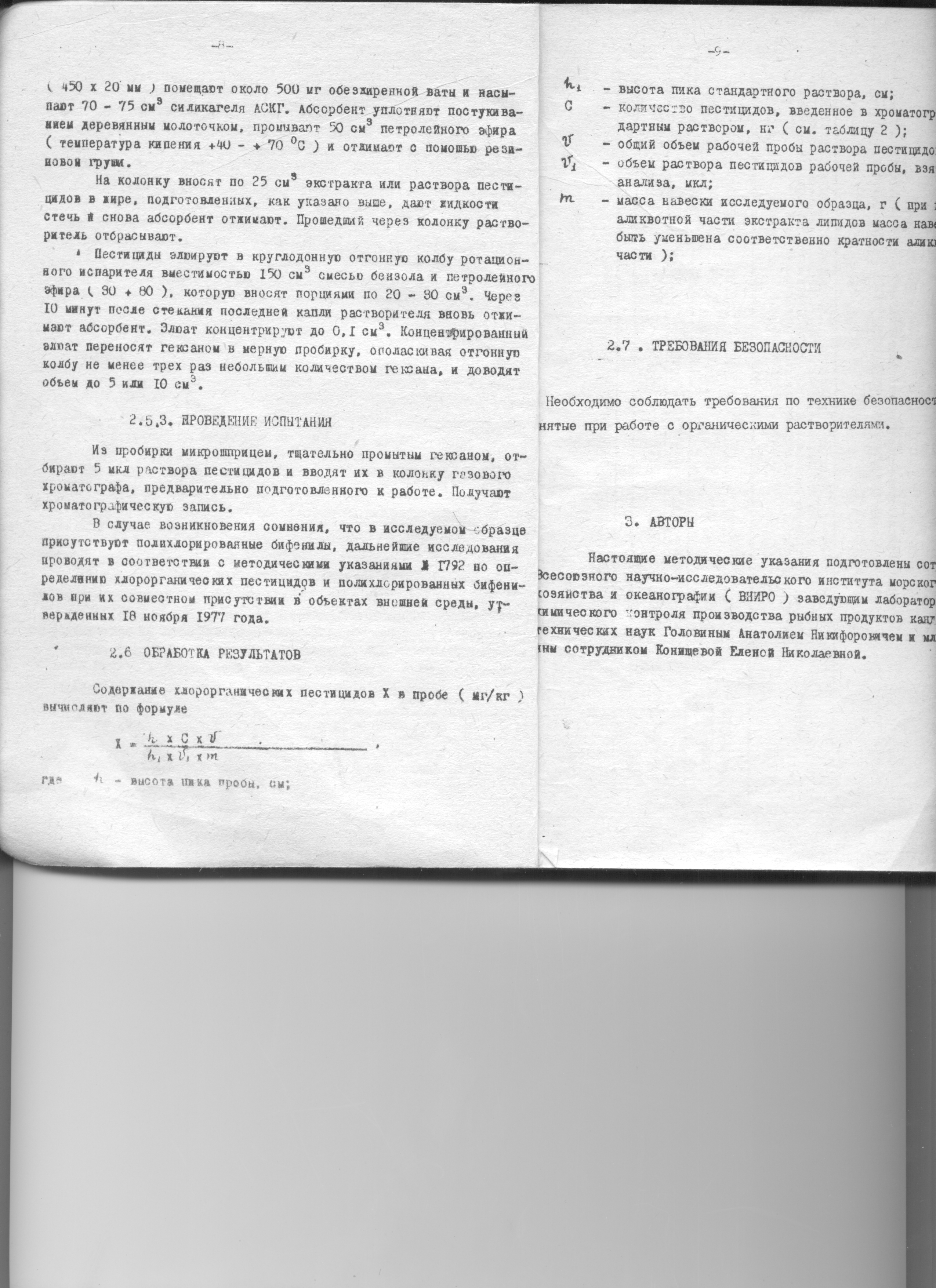 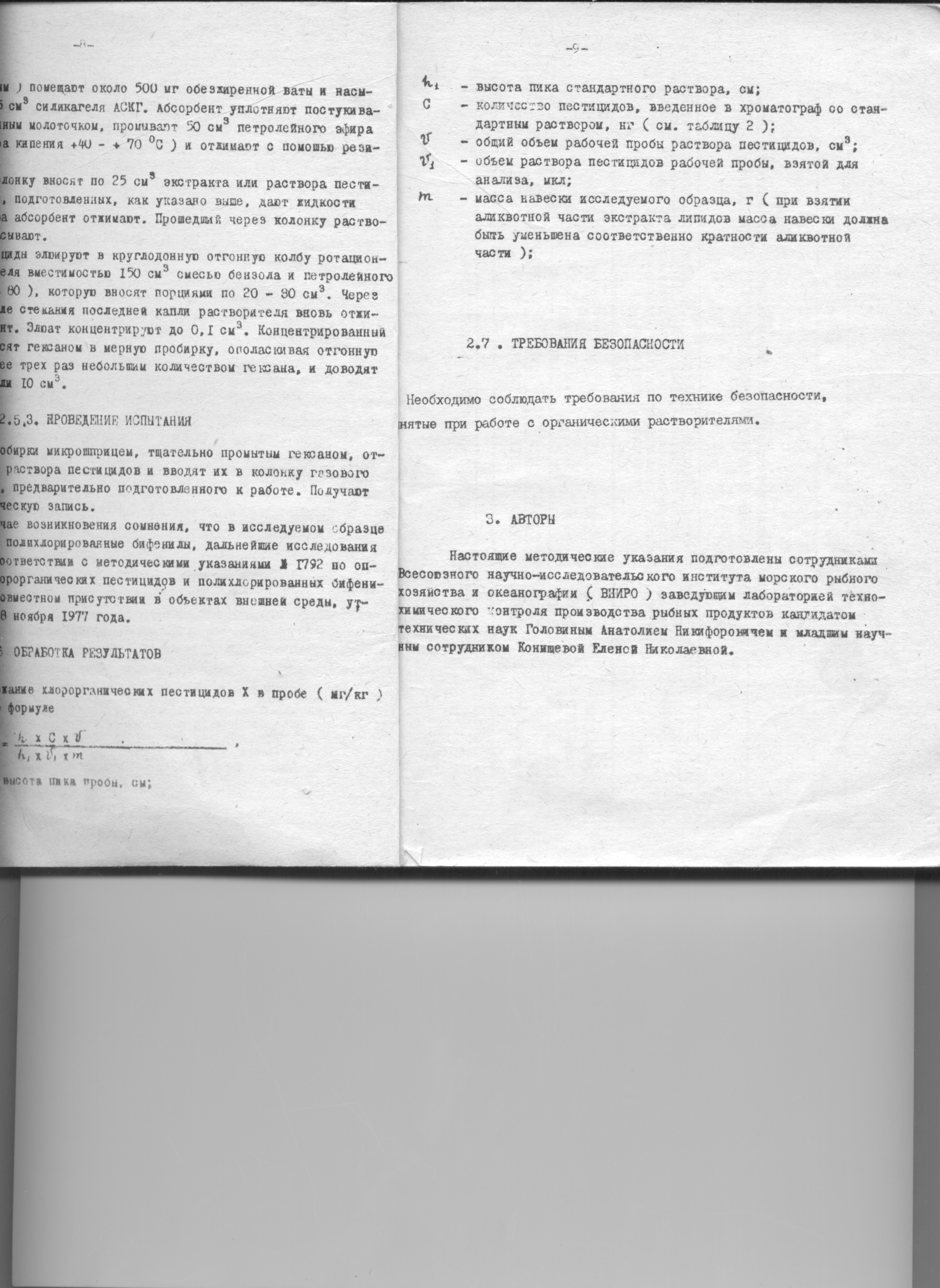 2.7 . ТРЕБОВАНИЯ БЕЗОПАСНОСТИНеобходимо соблюдать требования по технике безопасности, принятые при работе с органическими растворителями.3. АВТОРЫНастоящие методические указания подготовлены сотрудниками Всесоюзного научно-исследовательского института морского рыбного хозяйства я океанографии            ( ВНИРО ) заведующим лабораторией технохимического контроля производства рыбных продуктов кандидатом технических наук Головиным Анатолием Никифоровичем и младшим научим сотрудником Конищевой Еленой Николаевной.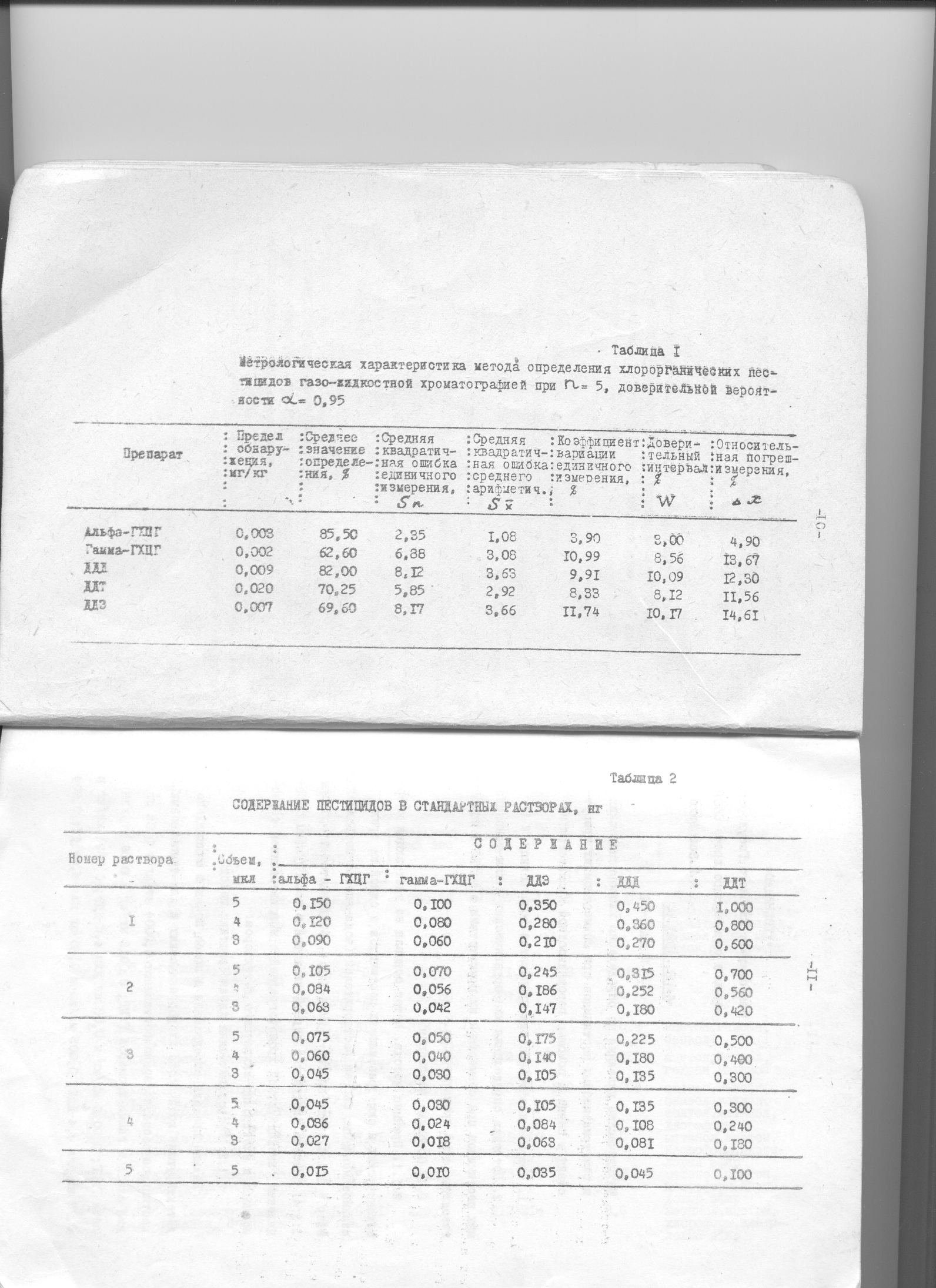 